ΕΛΛΗΝΙΚΗ ΔΗΜΟΚΡΑΤΙΑ – ΔΗΜΟΣ ΚΑΒΑΛΑΣ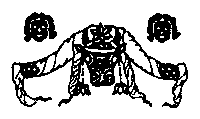 ΔHMOTIKΗ ΘΕΑΤΡΙΚΗ ΚΟΙΝΩΦΕΛΗΣ ΕΠΙΧΕΙΡΗΣΗKABAΛAΣ (ΔΗ.ΠΕ.ΘΕ. ΚΑΒΑΛΑΣ)ΦΙΛΙΠΠΟΥ 4, Τ.Κ.654 03–ΤΗΛ. 2510/220876-7, FAX 220878 e-mail: thkavala@otenet.grΚαβάλα 15/01/2018ΔΕΛΤΙΟ ΤΥΠΟΥΘέατρο Αντιγόνη ΒαλάκουΔιοργάνωση Σεμιναρίου με θέμα«Στην πράξη της Θεατρικής Γραφής»Σεμινάριο Θεατρικής Γραφής από την Χρύσα ΣπηλιώτηΤρίτη 23 Ιανουαρίου 2018Ώρες: 17.00 – 19.00Η Δημοτική Θεατρική Κοινωφελής Επιχείρηση Καβάλας διοργανώνει σεμινάριο με θέμα «Στην πράξη της Θεατρικής Γραφής», με εισηγήτρια τη Χρύσα Σπηλιώτη, την Τρίτη 23 Ιανουαρίου 2018 (17.00 – 19.00), στο θέατρο Αντιγόνη Βαλάκου.Ποιοι μπορεί να είναι οι κανόνες της δόμησης ενός θεατρικού έργου;Σ’ ένα φαινομενικά άναρχο σύγχρονο θεατρικό έργο υπάρχουν κανόνες και ποιοι μπορεί να είναι αυτοί;Είναι ζήτημα έμπνευσης, κατασκευής ή διαλόγου με το ασυνείδητο η δημιουργία ενός έργου; Τι δανείζεται σήμερα το θέατρο απ’ την πεζογραφία, την ποίηση, τον κινηματογράφο;Πόση ελευθερία υπάρχει στις σύγχρονες φόρμες κι ως πού μπορεί να φτάσει αυτή;Ποιες είναι οι επικρατέστερες τάσεις στο ευρωπαϊκό θέατρο;Ποιοι είναι οι σύγχρονοι θεματολογικοί άξονες που μας απασχολούν; Μπορεί κάτι πολύ προσωπικό να ενδιαφέρει το κοινό;Υπάρχουν βοηθήματα και μέθοδοι για να μάθει κανείς να γράφει;Τι χρειάζεται κανείς να ξέρει για να αποπειραθεί να γράψει το δικό του θεατρικό έργο;Ελάτε σ’ ένα δίωρο σεμινάριο θεατρικής γραφής κι αποπειραθείτε να δημιουργήσετε εμπράκτως τις βάσεις για ένα δικό σας θεατρικό έργο μέσα σε δύο ώρες. Το μόνο που χρειάζεστε είναι ανοιχτή διάθεση ένα στυλό κι ένα τετράδιο. Σας περιμένουμε!Η συμμετοχή είναι δωρεάν.Για περισσότερες πληροφορίες και δήλωση συμμετοχής μπορείτε να απευθυνθείτε στα γραφεία του ΔΗ.ΠΕ.ΘΕ (ώρες γραφείου), στα παρακάτω τηλέφωνα : 2510 220876 και 2510 220877. ΔΗ.ΠΕ.ΘΕ. Καβάλας